Liverpool Hope
Students’ Union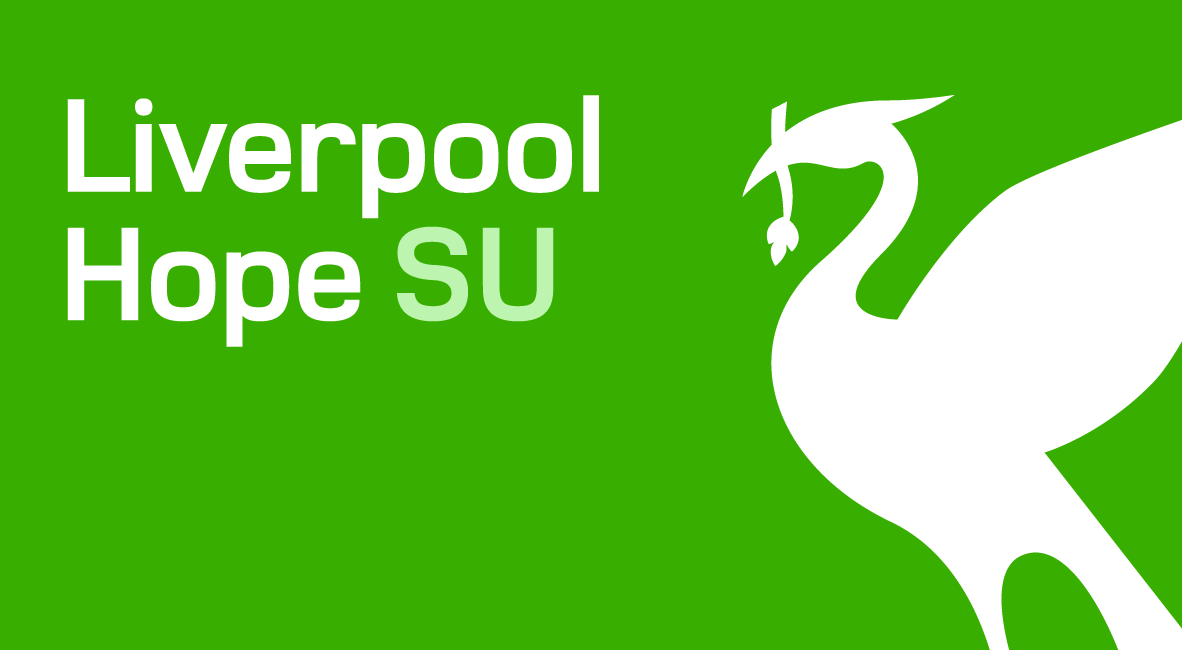 Trustee BoardOrdinary Meeting
AgendaThursday 10th October 2017, 5pm Room Eden108, Eden Building, Hope Park, L16 9JD
Chair: Jack Johnson (President) No.ItemTimePaper/ReferenceSection A: Matters for approval not likely to require significant discussionWelcome from ChairTo open meeting, confirm quorum5pmVerbalFormalitiesApologies (please send apologies in advance to unionmanager@hope.ac.uk)Declaration of any interestsNotifications of any urgent business5.01pmVerbalMinutes from last meeting on 31st August 2017 To receive and approve minutes5.12pmTB205 for approvalAction Tracker - Matters ArisingTo note any matters arising from last meeting5.13pmTB206 for approvalSection B: Items for discussion & where appropriate resolutionYear End Accounts & Annual Trustees ReportTo receive & approve5.20pmTB207 To be distributed at meetingGeneral Manager ReportTo approve recruitment process and final details for GM post5.45pmTB208 & appendices 1 & 2President’s ReportTo receive the report 6.30pmTB209Section C: Items for InformationStaffing Matters To receive report6.40pmTB210 reserved paper distributed at meetingUrgent Business 6.45pmVerbal